Комитет по развитию и интеллектуальной собственности (КРИС)Двадцать третья сессияЖенева, 20–24 мая 2019 г.ПРЕДЛОЖЕНИЕ РОССИЙСКОЙ ФЕДЕРАЦИИ ПО ТЕМЕ «ис И РАЗВИТИЕ В ЦИФРОВОЙ СРЕДЕ»подготовлено СекретариатомВ сообщении от 19 апреля 2019 г. Постоянное представительство Российской Федерации при Отделении Организации Объединенных Наций и других международных организациях в Женеве представило предложение по теме «ИС и развитие в цифровой среде» для рассмотрения на двадцать третьей сессии КРИС в рамках пункта повестки дня «ИС и развитие».  Вышеупомянутое предложение содержится в приложении к настоящему документу.КРИС предлагается рассмотреть информацию, содержащуюся в настоящем документе.[Приложение следует]Текст оригинала, представленный на английском и русском языках 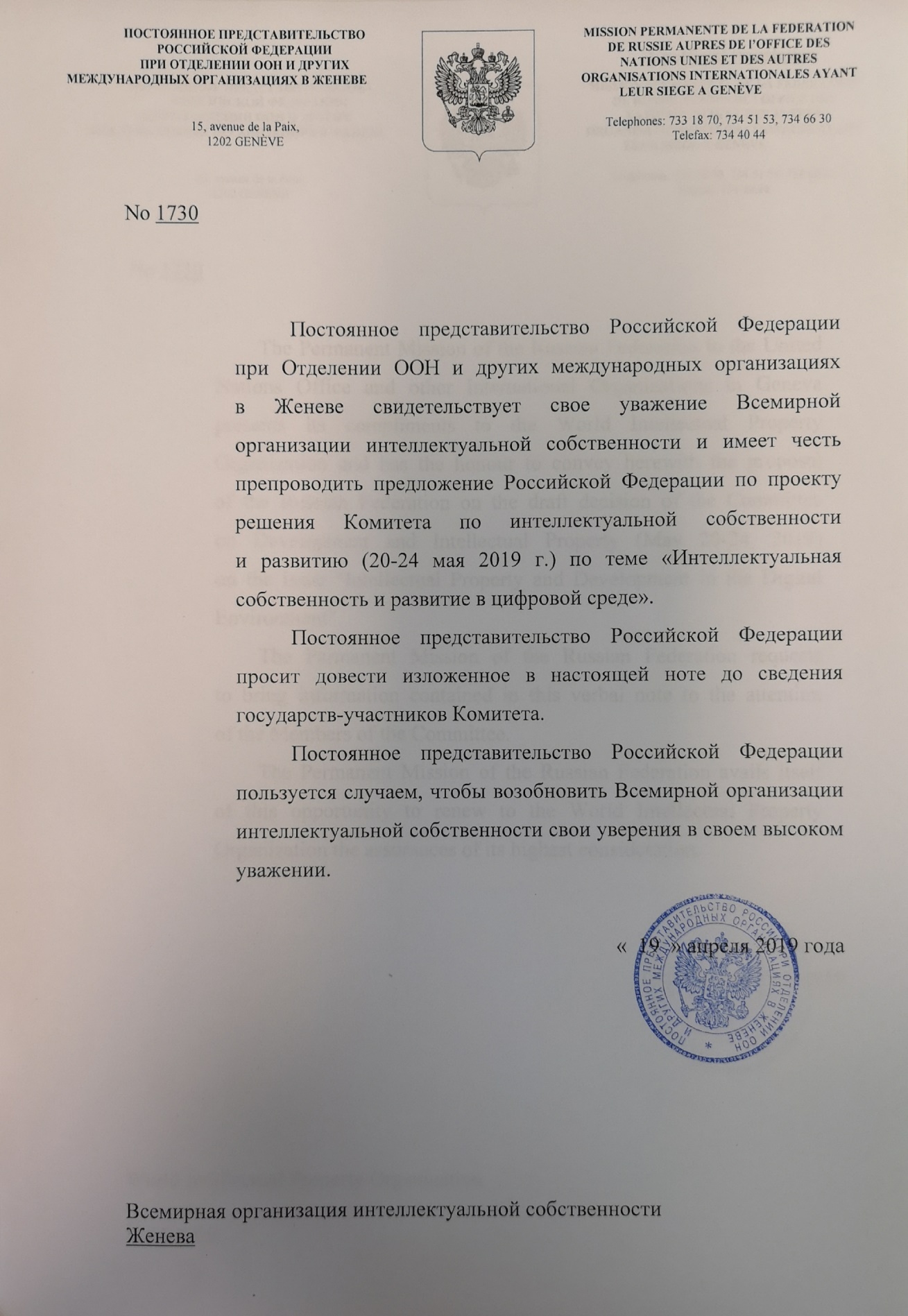 Проект, предложенный Российской Федерацией Комитет рассмотрел вопрос «Интеллектуальная собственность и развитие в цифровой среде» по пункту повестки дня «Интеллектуальная собственность и развитие», и постановил принять следующее решение:Комитет ВОИС по развитию интеллектуальной собственности, принимая во внимание тенденции трансформации сферы ИС в контексте цифровой экономики и необходимость адаптации стратегии развития ведомств по ИС,призывает Секретариат ВОИС и государства – члены ВОИС:- оказывать поддержку в проведении тематических международных мероприятий, посвященных стратегиям информационно-коммуникационных технологий и нацеленных на обмен опытом и передовыми практиками ведомств по ИС, в том числе в части модернизации законодательного регулирования,- поощрять обмен опытом по применению ведомствами по ИС цифровых технологий, в том числе технологий искусственного интеллекта, «больших данных», распределенных реестров, применения 3д моделей,- стимулировать реализацию проектов, направленных на повышение кадрового потенциала в контексте развития ИС в цифровой среде,- продолжить работу Комитета по стандартам ВОИС, направленную на обновление существующих стандартов ВОИС с учетом тенденций перехода на электронный формат подачи заявок,- продолжить реализацию деятельности по линии Центра применения новейших технологий ВОИС в целях проведения исследований и разработок в области применения новейших технологий, таких как машинное обучение, поисковые инструменты на основе ИИ, совершенствование автоматизированных средств классификации,- продолжить развитие программных продуктов ВОИС с использованием ИИ (в том числе, нейронных сетей машинного перевода) и других цифровых технологий, таких, как blockchain, направленных на автоматизацию и оптимизацию процессов регистрации и управления объектами ИС.Комитет одобряет реализацию Секретариатом ВОИС следующих мероприятий:-  проведение анализа существующих пробелов, - разработка «дорожной карты» дальнейшей работы ВОИС, включающей регулярный обзор процесса имплементации цифровых инструментов в сфере ИС,- составление перечня тематических мероприятий, организуемых Секретариатом, по вопросу развития и цифровизации сферы ИС. Комитет также постановил вернуться к вопросу «ИС и развитие в цифровой среде» на своей 27 сессии с целью рассмотреть варианты дальнейшей работы и содействовать дискуссии.  [Конец приложения и документа]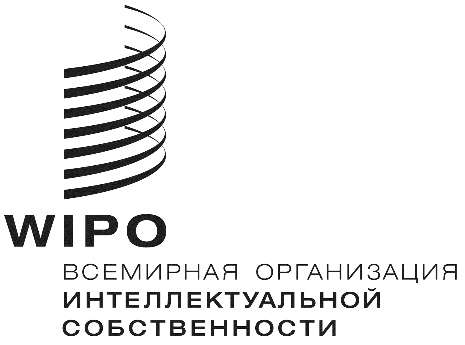 RCDIP/23/16CDIP/23/16CDIP/23/16оригинал:  английский оригинал:  английский оригинал:  английский дата: 24 апреля 2019 г. дата: 24 апреля 2019 г. дата: 24 апреля 2019 г. 